Рекламно-техническое описание результата интеллектуальной деятельности в виде секрета производства (ноу-хау) «Экосистема Academia: мобильное приложение для монетизации студенческого опыта», разработанного в ходе научного исследования, проведенного в рамках государственного задания Финуниверситета на 2023 год по теме: «Формирование кадровых экосистем в ИТ-отрасли как решение проблемы сохранения кадрового потенциала отрасли» Сведения об авторах: Описание результата интеллектуальной деятельности	Информация о технологии. Результат интеллектуальной деятельности в виде секрета производства (ноу-хау) «Экосистема Academia: мобильное приложение для монетизации студенческого опыта», включает в себя технологию разработки мобильного супер-приложения, интегрированного с основными функциями ИТ-системы вуза, с целью улучшения взаимодействия студентов и организационной среды университета; и механизма функционирования цифровой социальной валюты Финансового университета – финкоина (Fincoin), включая способы получения студентом валюты, методы и механизмы использования валюты, дизайн валюты. Разработанные инструменты и механизмы призваны повысить вовлеченность студентов в научную и социальную жизнь вуза, что позволит им овладеть дополнительными управленческими и социальными навыками (мягкими компетенциями), призванными качественно повысить профессиональные навыки студентов и их востребованность на рынке труда.Научным заделом РИД являются рабочие материалы и готовое, прошедшее тестирование приложение Academia, выполненное в рамках прикладной научно-исследовательской работы, государственное задание Финансового университета на 2023 год.РИД прошел все стадии разработки от законченного НИР до готовности к практическому применению в качестве алгоритма и инструмента работы ресурса с целью роста мягких навыков студентов вуза и построения его карьерного роста в компании любой отрасли. Новизна технологии, отличие ее от аналогов заключается в разработке супер-приложения с возможностью интеграции с поддерживающими ИТ-системами вуза, работающего в том числе, на российском мобильной операционной системе и содержащем инструмент работы с социальной валютой – финкоином (FinCoin).Элементами новизны, создающими новые качества технологии, являются:разработка приложения для студенческого сообщества с целью повышения вовлеченности студентов в образовательный процесс и приобретения ими «мягких» компетенций, повышающих стоимость на рынке труда,усовершенствованный алгоритм разработки приложения, предусматривающий работу, в том числе, на отечественной мобильной операционной системе,разработка модулей приложения,оригинальный дизайн приложения,разработка механизмов функционирования цифровой социальной валюты Финансового университета – FinCoin.дизайн валюты FinCoin..Технологическими преимуществами технологии являются: Повышенные способности к интеграции продукта;Работа приложения как на наиболее востребованных на сегодня (IoS, Android), так и перспективных отечественных мобильных операционных системах;Механизмы функционирования (заработка и списания) цифровой социальной валюты университета – финкоина (FinCoin).Экономическими преимуществами технологии являются:	Повышение вовлеченности студентов в образовательные процессы университета, социальную и научную жизнь университета, что позволит им обрести дополнительные управленческие, проектные и социальные навыки (мягкие компетенции) и повысить свою востребованность и стоимость на рынке труда. Повышение эффективности образовательного процесса Финансового университета. Технологию возможно использовать в российской практике для повышения эффективности и результативности образовательной деятельности в условиях повышенной неопределенности и изменчивости требований к процессу обучения.Предполагается предложить технологию для Министерства науки и высшего образования Российской Федерации, Министерства цифрового развития и связи и массовых коммуникаций Российской Федерации.Планируется использовать технологию в учебном процессе по направлению «Бизнес-информатика» (бакалавриат и магистратура), а также, других направлений подготовки факультетов Финансового университета при Правительстве РФ.Сопутствующими полезными социальными эффектами технологии ожидаются: Сформирован инструмент совершенствования цифровых технологий, обеспечивающих образовательный процесс в университетах и других образовательных учреждениях страны, с целью выпуска кадров, обладающих широким спектром необходимых компетенций.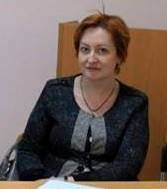 Васильева Елена ВикторовнаРуководитель Департамента бизнес-информатики д.э.н., доцентФакультет информационных технологий и анализа больших данныхАдрес: 109456, Москва, 4-й Вешняковский пр., д. 4, кабинет 1313Тел.: +7 (499)503-4734, доб. 4770Эл. адрес: evvasileva@fa.ru 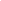 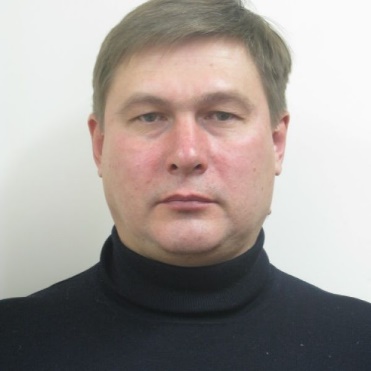 Гайдамака Андрей Ивановичк.в.нДоцент Департамента бизнес-информатикиФакультет информационных технологий и анализа больших данныхАдрес: 109456, Москва, 4-й Вешняковский пр., д. 4, кабинеты 306Тел.: +7-(916)-075-89-57Эл.адрес: aigajdamaka@fa.ru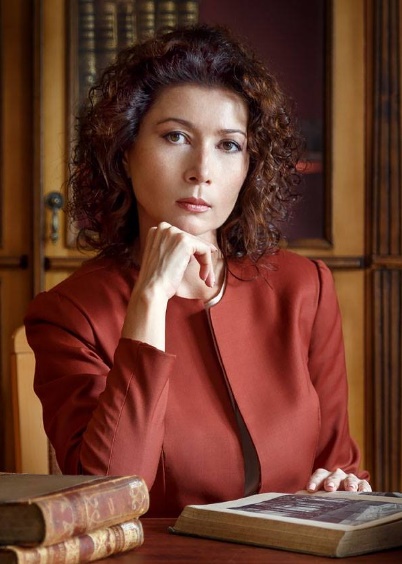 Башкирова Ольга Владимировнак.э.н. Старший преподаватель Департамента бизнес-информатики Факультет информационных технологий и анализа больших данныхАдрес: 109456, Москва, 4-й Вешняковский пр., д. 4, кабинеты 306Тел.: +7-(905)-780-73-53Эл. адрес: OVBashkirova@fa.ru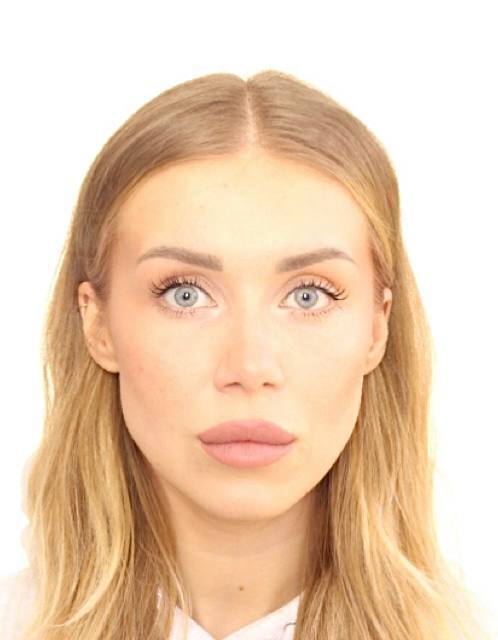 Ежова Лилия АльбертовнаАссистент Департамента бизнес-информатикиФакультет информационных технологий и анализа больших данныхАдрес: 109456, Москва, 4-й Вешняковский пр., д. 4, кабинет 1306Тел.: +7 (916) 652 0066Эл. адрес:  laezhova@fa.ru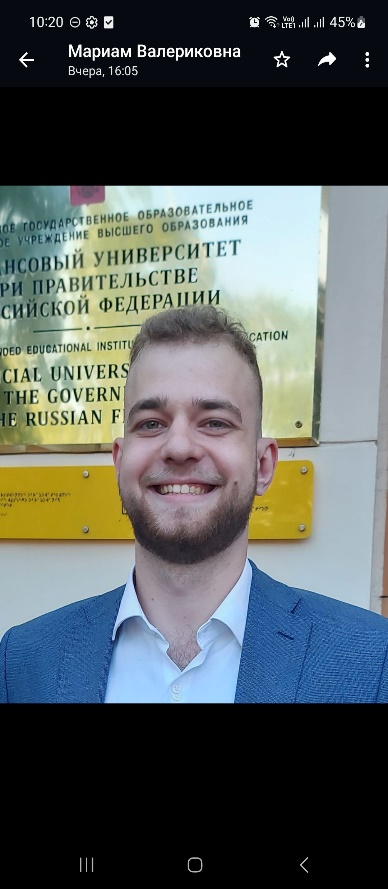 Филькин Даниил МихайловичCтудент магистратуры Департамента бизнес-информатики, Факультет информационных технологий и анализа больших данных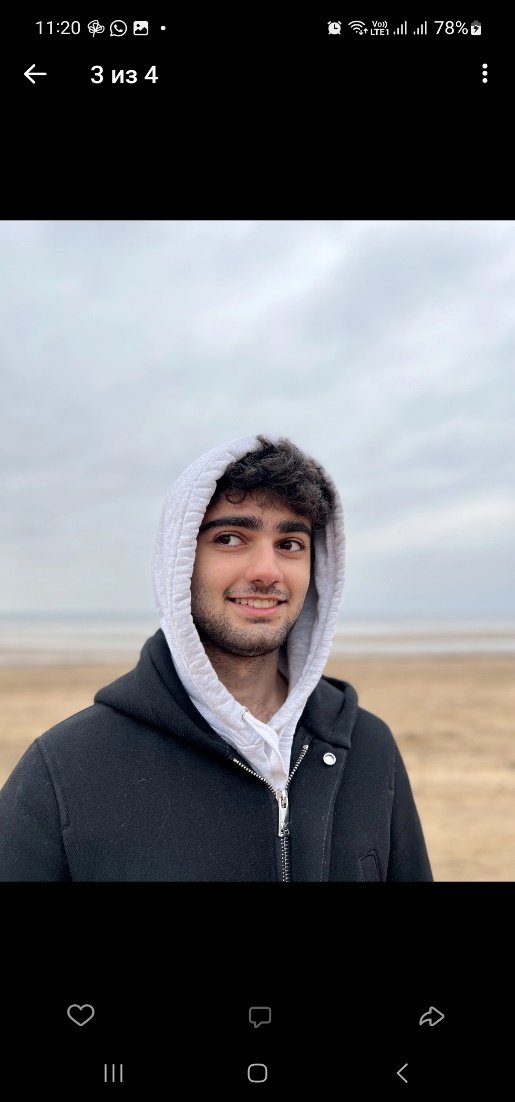 Петросян Артём АраратовичСтудент бакалавриата, Департамент Анализа данных и машинного обучения, Факультет информационных технологий и анализа больших данныхЭл.адрес: artyommardo@gmail.com 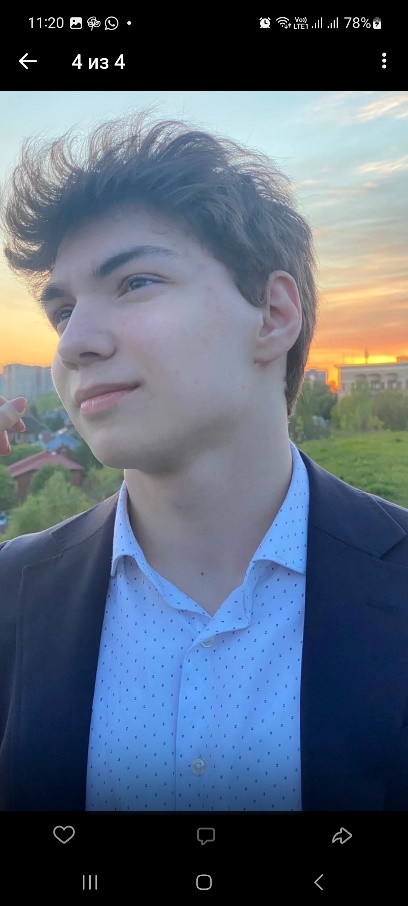 Волков Александр Алексеевич Студент бакалавриата Департамента Информационной безопасности, Факультет информационных технологий и анализа больших данных Эл.адрес: 222352@edu.fa.ru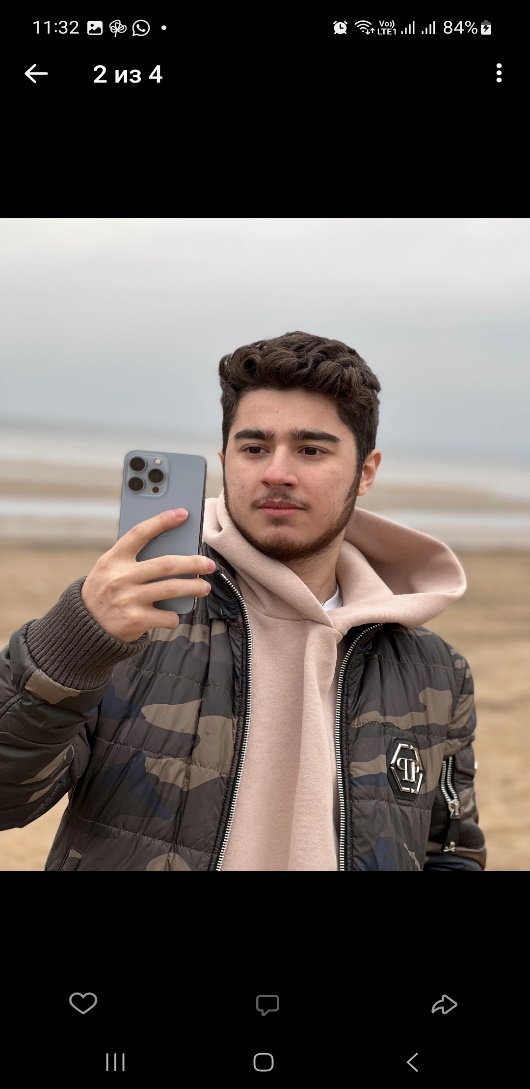 Петросян Арен Араратович Студент бакалавриата Департамента корпоративных финансов и корпоративного управления, Факультет экономики и бизнесаЭл. адрес: arenmardo@yandex.ru 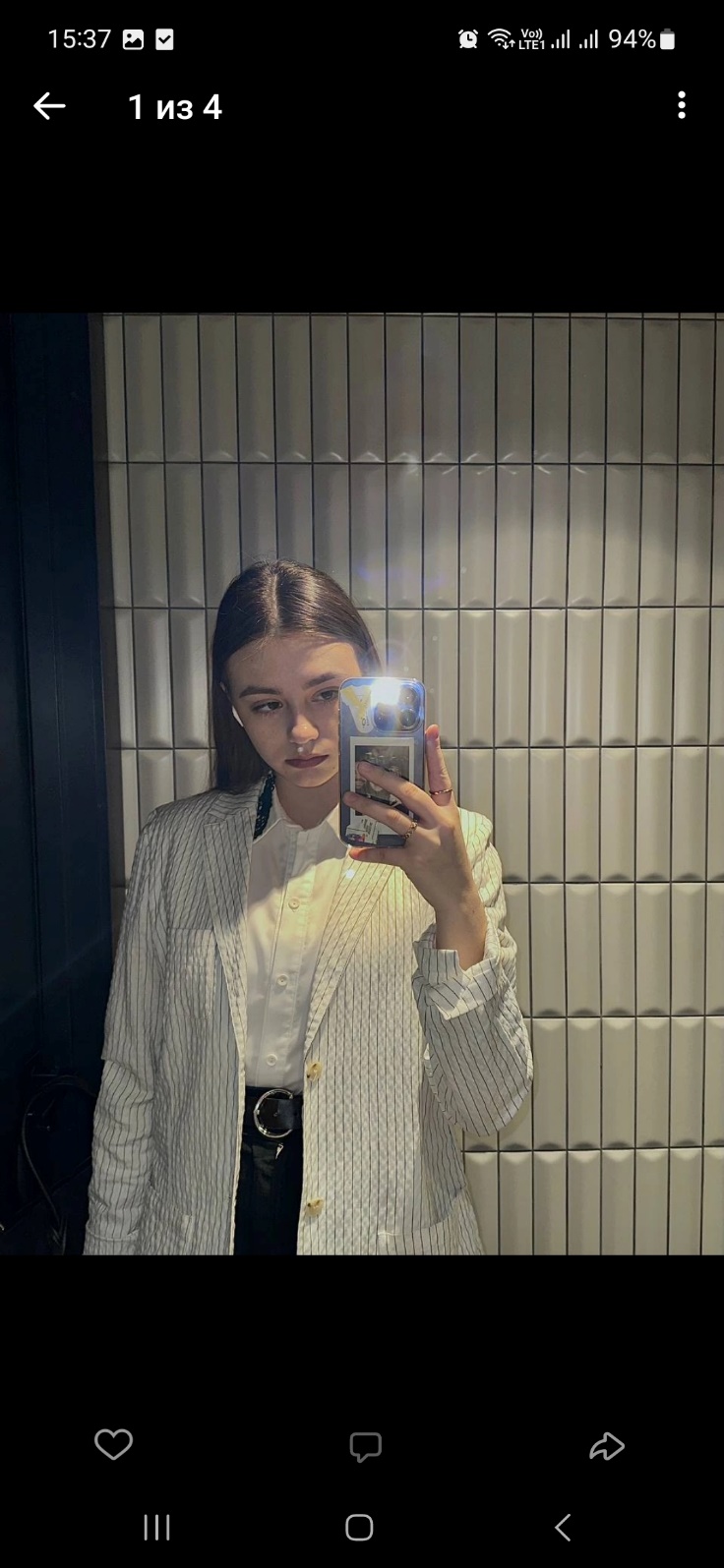 Бирюкова Виктория МаксимовнаСтудент Департамента анализа данных и машинного обучения, Факультет информационных технологий и анализа больших данных 